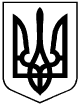 УКРАЇНАМІСЦЕВЕ САМОВРЯДУВАННЯ ВЕРХНЬОДНІПРОВСЬКА МІСЬКА РАДАВЕРХНЬОДНІПРОВСЬКОГО РАЙОНУ ДНІПРОПЕТРОВСЬКОЇ ОБЛАСТІРОЗПОРЯДЖЕННЯВерхньодніпровського міського головивід «18» вересня 2019 року                                                                             №130                                                                             «Про утворення робочої групи з попереднього розгляду питань щодо розподілу житлових приміщень»З метою проведення попереднього розгляду питань щодо розподілу житлових приміщень в Будинку соціального житла по вулиці Федоровського, 21, м.Верхньодніпровська, керуючись ст.42 Закону України «Про місцеве самоврядування в Україні»,  - Утворити робочу групу з попереднього розгляду питань щодо розподілу житлових приміщень в Будинку соціального житла по вулиці Федоровського, 21, м.Верхньодніпровська у складі:Лихолат Руслан Анатолійович - заступник Верхньодніпровського міського голови з питань житлово-комунального господарства;Стронська Оксана Юріївна – головний спеціаліст з питань житлово-комунального господарства та квартирного обліку;Черних Олександр Миколайович – провідний спеціаліст юридичного відділу Верхньодніпровської міської ради;  Малашова Галина Вікторівна – депутат Верхньодніпровської міської ради, голова депутатської Комісії з питань прав людини, законності, депутатської діяльності, етики та регламенту;Галушка Сергій Михайлович – депутат Верхньодніпровської міської ради, голова депутатської Комісії з питань комунальної власності, ЖКГ, енергозбереження та транспорту;Пархоменко Любов Федорівна – депутат Верхньодніпровської міської ради, голова депутатської Комісії з гуманітарних питаньПільгуй Наталя Миколаївна– депутат Верхньодніпровської міської ради, подала заяву про участь;Бондарь Олександр Сергійович - головний інженер КП «Житловик» ВРР»;Черниш Алла Анатоліївна - заступник начальника управління – начальник відділу контролю за призначенням допомог та субсидій УСЗН Верхньодніпровської РДА;Левченко Алла Олексіївна - головний спеціаліст відділу економічного розвитку і торгівлі Верхньодніпровської РДА;Олійник Олександр Сергійович - представник від Агенції з впровадження мікропроекту «Реконструкція нежитлового приміщення під будинок соціального житла за адресою: м. Верхньодніпровськ, вул. Федоровського, 21»;Галушка Олена Володимирівна - представник від Громадської організації «Добродія»;Скляренко Тетяна Олександрівна – представник Українського фонду соціальних інвестицій. Робочій групі провести попередній розгляд питань щодо розподілу житлових приміщень в Будинку соціального житла по вулиці Федоровського, 21, м.Верхньодніпровська, результати розгляду відобразити у протоколі.Контроль за виконанням даного розпорядження покласти на заступника Верхньодніпровського міського голови з питань житлово-комунального господарства Лихолат Р. А.Верхньодніпровськийміський голова                                                                                   Л. В. КалініченкоСтронська,05658/6-05-01